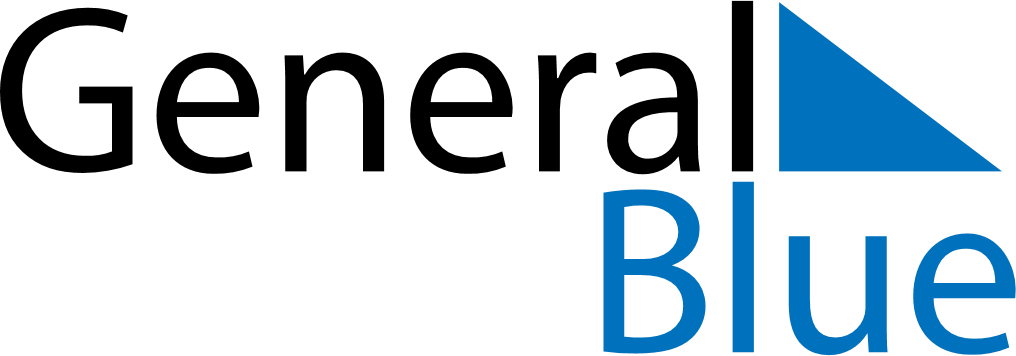 Daily PlannerFebruary 28, 2021 - March 6, 2021Daily PlannerFebruary 28, 2021 - March 6, 2021Daily PlannerFebruary 28, 2021 - March 6, 2021Daily PlannerFebruary 28, 2021 - March 6, 2021Daily PlannerFebruary 28, 2021 - March 6, 2021Daily PlannerFebruary 28, 2021 - March 6, 2021Daily Planner SundayFeb 28MondayMar 01TuesdayMar 02WednesdayMar 03ThursdayMar 04 FridayMar 05 SaturdayMar 06MorningAfternoonEvening